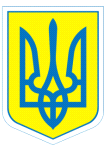 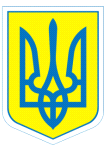 НАКАЗ04.01.2016				м.Харків						№ 05Про доплату працівникамза шкідливі умови праціКеруючись Постановою Кабінету Міністрів України 30.08.2002р. № 1298, із змінами і доповненнями «Про оплату праці працівників на основі єдиної тарифної сітки розрядів і коефіцієнтів з оплати праці працівників установ, закладів та організацій окремих галузей бюджетної сфери», інструкцією «Про порядок обчислення заробітної плати працівників освіти» від 15.04.1993»№ 102 НАКАЗУЮ:1.Встановити додаткову оплату за шкідливі, важкі та особливі умови праці працівникам у розмірі 10% від посадового окладу з 05.01.2015 року на 2015 рік: - Стреляній І.І.- 1, 5 ставки, Альбощі Л.М. – 1,5 ставки, прибиральникам службових приміщень,  які працюють з дезінфікуючими розчинами та   прибирають туалети;- Шумаковій Л.Г.- 1,0 ставки прибиральника службових приміщень, яка працює з дезінфікуючими розчинами.22.  На підставі висновків комісії по атестації робочих місць за умовами праці згідно протоколів від 24 жовтня 2011 № 1-5,  проводити доплату з 04.01.2016 року на 2016 рік  у розмірі 12% від посадового окладу за фактично відпрацьований час у шкідливих умовах:Бескокотовій О.А.–1,0 ставки шеф-кухаря;Набойченко Н.О. – 1,0 ставки кухаря;Бочаровій Н.В.1,0 ставки кухаря;Білей О.О. –1,5 ставки кухаря;Заяц Т.М.-  1,0 ставки машиніста із прання та ремонту спецодягу (білизни);Копиловій Л.А. – 1,0 ставки машиніста із прання та ремонту спецодягу (білизни).  3. Головному бухгалтеру Путєвській В.В. провести доплати згідно діючого законодавства.4. Контроль за виконанням наказу залишаю за собою.Директор					Л.О. МельніковаПутєвська, 370-30-63З наказом ознайомлені:			Л.М.АльбощаО.О.БілейО.А.Бескокотова						Н.В.Бочарова						Т.М.ЗаяцЛ.А.Копилова 						Н.О.Набойченко 						І.І.Стреляна 						Л.Г.Шумакова         